                                                                                 Проєкт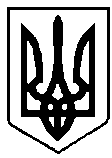                                            УКРАЇНА                  Ірина БАРАБУХВАРАСЬКА МІСЬКА РАДАРІВНЕНСЬКОЇ ОБЛАСТІ        Сьоме скликанняР І Ш Е Н Н Я(Порядковий номер сесії)(Нова редакція від 13.12.2019)11 грудня 2019 року		                                                            №1740-З метою забезпечення збалансованого соціально-економічного розвитку, у зв’язку з уточненням переліку інвестиційних проектів, які планується реалізовувати за рахунок коштів державного та місцевого бюджетів у 2020 році, керуючись п.22 ч.1 ст.26, ст.59 Закону України «Про місцеве самоврядування в Україні», за погодженням з постійною депутатською комісією з питань бюджету, фінансів, економічного розвитку та інвестиційної політики, Вараська міська рада В И Р І Ш И Л А:1. Внести зміни в додаток до рішення Вараської міської ради від 14.11.2019 №1557 «Про затвердження Програми економічного і соціального розвитку Вараської міської об’єднаної територіальної громади на 2020 рік», а саме:1.1. в розділі 5.4. «Освіта»:-  пункт 5.4.2. «Основні цілі та пріоритети розвитку на 2020 рік» доповнити підпунктом «Будівництво опорної школи №7 м.Вараш, Рівненської обл.»;- таблицю «Заходи, які необхідно здійснити у 2020 році для досягнення визначених цілей та завдань розвитку галузі та очікувані результати від їх реалізації», доповнити пунктами:1.2.  Додаток 3 до Програми «Перелік інвестиційних проектів, які планується реалізувати у 2020 році», доповнити пунктом 55,56:2. Контроль за виконанням рішення покласти на постійну депутатську комісією з питань бюджету, фінансів, економічного розвитку та інвестиційної політики.Міський голова                                                              Сергій АНОЩЕНКО          Про внесення змін до рішення Вараської міської ради від 14.11.2019 №1557 «Про затвердження Програми економічного і соціального розвитку Вараської міської об’єднаної територіальної громади на 2020 рік»1234Виготовлення проектно-кошторисної документації на: проект по будівництву опорної школи №7 м.Вараш, Рівненської обл.Управління містобудування, архітектури та капітального будівництваБюджет Вараської міської об’єднаної територіальної громадиВиготовлення робочого проекту по будівництву опорної школи №7 м.Вараш, Рівненської обл.1234Проведення робіт з капітального ремонту:Проведення робіт з капітального ремонту:Проведення робіт з капітального ремонту:Проведення робіт з капітального ремонту:Капітальний ремонт будівлі (заміна вікон і зовнішніх дверей) загальноосвітньої школи І-ІІІ ступенів с.Заболоття Вараської міської ради Рівненської області за адресою вул..Соборна, 8аУправління містобудування, архітектури та капітального будівництваДержавний бюджет, бюджет Вараської міської об’єднаної територіальної громадиЗаміна вікон і зовнішніх дверей в загальноосвітньої школи І-ІІІ ступенів с.ЗаболоттяКапітальний ремонт вуличного освітлення м.Вараш Рівненської області (в тому числі виготовлення проектно-кошторисної документації)Управління містобудування, архітектури та капітального будівництваБюджет Вараської міської об’єднаної територіальної громадиЗабезпечення безпечних та комфортних умов пересування вулицями міста в темну пору доби55Будівництво опорної школи №7 м.Вараш, Рівненської обл.350 000,056Капітальний ремонт вуличного освітлення м.Вараш Рівненської області (в тому числі виготовлення проектно-кошторисної документації)14 000,0Проект рішення міської ради підготував:Начальник відділу економікиІрина БАРАБУХ                                                          Погодження:Заступник міського головиНіна ЗУБРЕЦЬКАЗаступник начальника юридичного відділуОлеся КРАВЧУКСекретар міської радиОлександр МЕНЗУЛГолова комісії з питань бюджету, фінансів, економічного розвитку та інвестиційної політикиНаталія ГРОХОЛЬСЬКА